   Ministerul Mediului, Apelor și Pădurilo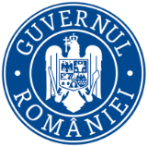 Agenţia Naţională pentru Protecţia Mediului                                                                                                                Nr. 5947/3208/29.06.2023Proiect DECIZIA ETAPEI DE ÎNCADRARE 29.06.2023Ca urmare a solicitării de emitere a acordului de mediu adresate de Georgiana Popescu pentru CCEN BUCHAREST EAST S.R.L., cu sediul in București, sectorul 1, str. Nicolae  G. Caramfil, nr. 63, Hotel Stil, cam. 2, înregistrată la Agenția pentru Protecția Mediului (APM) Dâmbovița cu nr. 5947 din 11.04.2023, în baza Legii nr. 292/2018 privind evaluarea impactului anumitor proiecte publice şi private asupra mediului şi a Ordonanţei de urgenţă a Guvernului nr. 57/2007 privind regimul ariilor naturale protejate, conservarea habitatelor naturale, a florei şi faunei sălbatice, aprobată cu modificări şi completări prin Legea nr. 49/2011, cu modificările şi completările ulterioare,Agenția pentru Protecția Mediului (APM) Dâmbovița decide, ca urmare a consultărilor desfăşurate în cadrul şedinţei Comisiei de analiză tehnică din data de 22.06.2023 că proiectul ,,Construire parc fotovoltaic Crevedia – 50 MW compus din: panouri fotovoltaice, structură metalică, invertoare, transformatoare interne, linii electrice subterane ( LES) de joasă, medie și inaltă tensiune, instalație racordare la stația electrică de transformare 220/20 kv, amenajare teren și drumuri de acces interioare/private, organizare de șantier, imprejmuire terenuri”, propus a fi amplasat în comuna Crevedia, sat Cocani, județul Dâmbovița nu se supune evaluării impactului asupra mediului, evaluării adecvate și impactului asupra corpurilor de apăJustificarea prezentei decizii:I. Motivele pe baza cărora s-a stabilit luarea deciziei etapei de încadrare in procedura de evaluare a impactului asupra mediului sunt următoarele:a) proiectul se încadrează în prevederile Legii nr. 292/2018 privind evaluarea impactului anumitor proiecte publice şi private asupra mediului, anexa nr. 2, pct.3, lit a și pct. 10, lit. b;b) impactul realizării proiectului asupra factorilor de mediu va fi redus pentru sol, subsol, vegetație, fauna și nesemnificativ pentru ape, aer și așezările umane;c) nu au fost formulate observaţii din partea publicului în urma mediatizării depunerii solicitării de emitere a acordului de mediu respectiv, a luării deciziei privind etapa de încadrare;1. Caracteristicile proiectuluimărimea proiectului:Prezentul proiect are ca scop construirea unei centrale fotovoltaice, prin care se va valorifica potențialul solar al comunei Crevedia, respectiv al județului Dâmbovita, cu consecințe benefice asupra mediului, prin înlocuirea energiei electrice produse in instalații termoenergetice cu energie electrică produsă din surse regenerabile. Amplasamentul centralei fotovoltaice este situat în partea de Nord-Est a localității Crevedia, județul Dâmbovița, la aproximativ 1000 m de aceasta. Categoria de folosință a terenului este de teren arabil. Soluția tehnică Caracteristici tehnice și parametri specifici ai obiectivului de investiții Centrala fotovoltaică este compusă din următoarele echipamente: - Invertoare; - Transformatoare; - Panouri fotovoltaice amplasate pe structuri suport; Pentru acoperirea suprafeței de teren alocate centralei electrice fotovoltaice se folosesc 16 invertoare model Sungrow SG3125HX, cu următoarele caracteristici: - Intrări în c.c.: Umax = 1500 V, Imax = 4178 A pe intrare, Unom = 875 - 1300 V, Isc = 5000 A pe intrare, 18 intrări; - Intrări în c.a.: P25 = 3593 kVA la 25°C, P45 = 3437 kVA la 45°C, P50 = 3125 kVA la 50°C, Imax = 3458 A, Unom = 600 V; - Dimensiuni: L = 2991 mm, H = 2591 mm, l = 2438 mm, G = 6500 kg; - Protecție: IP55. Panourile fotovoltaice care sunt prevăzute în prezentul proiect sunt panouri fotovoltaice din siliciu policristalin produse de compania Trina Solar, model TSM-DEG21C.20, cu puterea nominală de 670 Wp în condiții standard. Legăturile celulelor de pe modul sunt racordate la o doză pe modul, la care sunt legați doi conductori (+/-) de câte 1 m lungime, 4 mm2, cu pini la capete pentru conexiuni electrice în serie, între cele 28 module care formează un șir. Ultima doză de modul se leagă la o doză de pe panou prevăzută în prezentul proiect. Panourile fotovoltaice sunt amplasate pe structuri de susținere din oțel pe stâlpi bătuți. Structurile de susținere pentru 2x14 panouri fotovoltaice. Se vor amplasa 81.312 panouri fotovoltaice. Un asemenea panou are o structură de susținere compusă din 2x8 stâlpi cu secțiunea minim C105x50x3 care sunt fixate prin fundare directă în pământ, 8 stâlpi în față și câte 8 stâlpi în spate (care au o înălțime mai mare decât cei din față pentru a asigura înclinarea panoului) și de 4 grinzi orizontale transversale cu secțiunea minim C105x50x3 pe care se sprijină 4 rigle cu secțiunea minim C85x50x1,5. Stâlpii sunt distanțați la 2,5 m pe direcția E-V (în lungul panoului) și 2 m pe direcția N-S (în adâncime). Structura metalică este prinsă cu buloane M10 clasa 4.6. Materialul folosit pentru structura de susținere este oțel structural S350GD, conform SR EN 10025- 2, zincat. În funcție de configurația finală a centralei fotovoltaice, se pot considera și alte tipuri de structuri de montaj, cu respectarea principalelor caracteristici de rezistență, montaj, fundare și poziționare în teren. Platformele betonate sunt cu 10 cm peste CTN și au următoarea structură verticală: un strat cu o grosime de 15 cm din beton armat C16/20, apoi un strat cu grosimea de 60 cm beton simplu C4/5 așezat peste un strat de balast compactat în grosime de 30 cm. În cazul realizării gropilor de fundare pentru construcția de drumuri de acces sau diferite alte construcții, se recomandă folosirea unei perne realizată astfel: piatră spartă bine tasată cu grosime de 0,40 m și pietriș neuniform bine compactat cu grosime de 0,40 cm, astfel încât grosimea pernei de balast să fie de minim 0,80 m. Secțiunea drumului poate fi redusă prin folosirea unor variante de fundare cu geogrid sau prin metode de îmbunătățire a terenului de fundare cu amestecuri pe bază de calcar.Pentru împrejmuiri se vor folosi stâlpi bătuți, amplasați la 2,5 m distanță, contravântuiri la marginea proprietăților și plasă sudată prefabricată. Gardul se va amplasa la minim 0,6 m față de limita de proprietate.Bilantul teritorial propus este prezentat in tabelul de mai jos:Toate elementele structurii vor fi din oțel marca S355JR și vor fi protejate anticoroziv prin zincare. Asamblarea elementelor structurale se va realiza cu șuruburi cu diametrul M8 și M12, grupa de rezistență 8.8. Toate organele de asamblare, inclusiv adezivii folosiți, vor fi însoțite de certificate de calitate și/sau documentații tehnice care să certifice performanțele de rezistență în timp, durată de viață și intervale de mentenanță, conform normelor în vigoare. După finalizarea lucrărilor de constructie zonele verzi afectate se vor înierba, pentru refacerea acestora. Spațiile dintre panouri se vor insamânța cu iarba, fiind transformate în pașune/fânețe. Accesul la parcul fotovoltaic se va face din drumul de exploatare existent. Drumurile din interiorul parcului vor avea o platforma de 3,5 m, și vor fi realizate din piatră spartă împănată. Sistemul rutier v-a avea următoarea structură :  Strat de balast 30 cm;  Strat de piatră spartă impănată 15-20 cm.b) cumularea cu alte proiecte -  nu este cazul; c) utilizarea resurselor naturale: se vor utiliza resurse naturale în cantităţi limitate, iar materialele necesare realizării proiectului vor fi preluate de la societăţi autorizate:  pământ; nisip; balast; piatra sparta;  beton;. De asemenea pentru realizarea instalaţiilor aferente centralei se vor utiliza conductori electrici şi tubulaturi PVC. Pe amplasament nu vor exista instalaţii de preparare a materialelor de construcţie. Materialul necesar în lucrările de execuţie va fi adus preparat de la o betonieră din afara amplasamentului.   De asemenea în perioada de construcţie se vor utiliza carburanţi şi uleiuri necesare funcţionării vehiculelor şi utilajelor implicate în realizarea lucrărilor. Nu va fi necesară depozitarea acestora în şantier, alimentarea utilajelor şi echipamentelor se va realiza de la staţia Peco cea mai apropiată şi eventual transporatarea în recipiente metalice pentru acele utilaje care nu pot fi deplasate pe drumurile publice doar pe platforme.În perioada de operare, pentru mentenanţa panourilor solare va fi necesară, la un anumit interval de timp (1 – 2 ani), o cantitate de apă deionizată (0,5 l/m2) pentru curăţarea acestora. Aceasta va fi adusă de fiecare dată când va fi necesar cu recipiente specifice din care apa va fi folosită pentru procesele aferente.Posturile de transformare ce vor fi amplasate pe amplasament au în componenţă ulei mineral fără conţinut de PCB. Specificăm însă că acesta se află într-un circuit etanş închis fără riscuri de scurgeri; d) producţia de deşeuri: deşeurile generate atât în perioada de execuţie cât şi în perioada de funcţionare vor fi stocate selectiv şi predate către societăţi autorizate din punct de vedere al mediului pentru activităţi de colectare/valorificare/eliminare; e) emisiile poluante, inclusiv zgomotul şi alte surse de disconfort: lucrările şi măsurile prevăzute în proiect nu vor afecta semnificativ factorii de mediu (aer, apă, sol, aşezări umane); f) riscul de accident, ţinându-se seama în special de substanţele şi de tehnologiile utilizate: in timpul lucrărilor de execuție pot apare pierderi accidentale de carburanți sau lubrefianți de la vehiculele si utilajele folosite; după punerea in funcțiune a obiectivului vor fi luate masuri de securitate şi paza la incendii;2. Localizarea proiectelor2.1. utilizarea existentă a terenului: teren in comuna Crevedia, sat Cocani, județul Dâmbovița;2.2. relativa abundenţă a resurselor naturale din zonă, calitatea şi capacitatea regenerativă a acestora:  nu este cazul;2.3. capacitatea de absorbţie a mediului, cu atenţie deosebită pentru:zonele umede: nu este cazul;zonele costiere: nu este cazul;zonele montane şi cele împădurite: nu este cazul;parcurile şi rezervaţiile naturale: nu este cazul;ariile clasificate sau zonele protejate prin legislaţia în vigoare, cum sunt:  proiectul nu este amplasat în sau în vecinătatea unei arii naturale protejate;f) zonele de protecţie specială, mai ales cele desemnate prin Ordonanţa de Urgenţă a Guvernului nr. 57/2007 privind regimul ariilor naturale protejate, conservarea habitatelor naturale, a florei şi faunei sălbatice, cu modificările şi completările ulterioare, zonele prevăzute prin Legea nr. 5/2000 privind aprobarea Planului de amenajare a teritoriului naţional – Secţiunea a III – a – zone protejate, zonele de protecţie instituite conform prevederilor Legii apelor nr. 107/1996, cu modificările şi completările ulterioare, şi Hotărârea Guvernului nr. 930/2005 pentru aprobarea Normelor speciale privind caracterul şi mărimea zonelor de protecţie sanitară şi hidrogeologică: proiectul nu este inclus în zone de protecţie specială desemnate;    g) ariile în care standardele de calitate a mediului stabilite de legislaţie au fost deja depăşite: nu au fost înregistrate astfel de situaţii;     h) ariile dens populate: nu e cazul;    i) peisajele cu semnificaţie istorică, culturală şi arheologică: nu este cazul; 3. Caracteristicile impactului potenţial:        a) extinderea impactului: aria geografică şi numărul persoanelor afectate: impactul va fi local, numai în zona de lucru, pe perioada execuţiei;    b) natura transfrontieră a impactului:  nu este cazul;    c) mărimea şi complexitatea impactului: impact relativ redus şi local atât pe perioada execuţiei proiectului cât şi ulterior în perioada de funcţionare;    d) probabilitatea impactului: impact cu probabilitate redusă atât pe parcursul realizării investiţiei, cât şi după realizarea acestuia, deoarece măsurile prevăzute de proiect nu vor afecta semnificativ factorii de mediu (aer, apă, sol, aşezări umane);    e) durata, frecvenţa şi reversibilitatea impactului: impact cu durată, frecvenţă şi reversibilitate reduse datorită naturii proiectului şi măsurilor prevăzute de acesta. II. Proiectul propus nu intra sub incidenţa art. 28 din O.U.G. 57/2007 privind regimul ariilor naturale protejate, conservarea habitatelor naturale, a florei şi faunei sălbatice, cu modificările si completările ulterioare, amplasamentul propus nu se află în/sau vecinătatea unei arii naturale protejate sau alte habitate sensibile; III. Motivele pe baza cărora s-a stabilit neefetuarea evaluării impactului asupra corpurilor de apă: Punctul de vedere al ABA Argeș Vedea  ( in sedința CAT)– nu este necesară emiterea avizului de gospodărire al apelor.Condiţiile de realizare a proiectului:    Titularul are obligaţia de a urmări modul de respectare a legislaţiei de mediu în vigoare pe toata perioada de execuţie a lucrărilor şi după realizarea acestuia să ia toate măsurile necesare pentru a nu se produce poluarea apelor subterane, de suprafaţă, a solului sau a aerului.Respectarea condițiilor impuse prin avizele solicitate în Certificatul de Urbanism.Titularul are obligația respectării condițiilor impuse prin actele de reglementare emise/solicitate de alte autorități.Se vor respecta măsurile de reducere și protecție menționate în memoriul de prezentare referitoare la executarea lucrărilor, pentru realizarea proiectului în condiții de siguranță și cu impact minim posibil pe fiecare factor de mediu;Pentru  organizarea de şantier:depozitarea materialelor de construcţie şi a deşeurilor rezultate se va face în zone special amenajate fără să afecteze circulaţia în zonă;utilajele de construcţii se vor alimenta cu carburanţi numai în zone special amenajate fără a se contamina solul cu produse petroliere; întreţinerea utilajelor/mijloacelor de transport (spălarea lor, efectuarea de reparaţii, schimburile de ulei) se vor face numai la service-uri/baze de producţie autorizate;toate echipamentele mecanice trebuie să respecte standardele referitoare la emisiile de zgomot în mediu conform H.G. nr. 1756/2006 privind emisiile de zgomot în mediu produse de echipamentele destinate utilizării în exteriorul clădirilor; deşeurile menajere se vor colecta în europubelă şi se vor preda către unităţi autorizate;prin organizarea de şantier nu se vor ocupa suprafeţe suplimentare de teren, faţă de cele planificate pentru realizarea proiectului;pentru lucrările specifice de şantier se vor utiliza toalete ecologice;Protecţia apelornu se vor evacua ape uzate în apele de suprafaţă sau subterane, nu se vor manipula sau depozita deşeuri, reziduuri sau substanţe chimice, fără asigurarea condiţiilor de evitare a poluării directe sau indirecte a apelor de suprafaţă sau subterane;Protecţia aeruluimaterialele de construcţie se vor depozita în locuri închise şi ferite de acţiunea vântului, pentru evitarea dispersiei particulelor de praf, ciment, var etc.;materialele de construcţie pulverulente se vor manipula în aşa fel încât să se reducă la minim nivelul de particule ce pot fi antrenate de curenţii atmosferici;emisiile de poluanţi rezultaţi de la vehiculele rutiere trebuie să se încadreze în normele tehnice privind siguranţa circulaţiei rutiere şi protecţiei mediului, verificaţi prin inspecţia tehnică periodică; cantităţile anuale de poluanţi emişi din activitatea de transport se calculează folosind metodologia specifică;concentraţiile noxelor emise de la motoarele termice care funcţionează pe motorină nu vor depăşi limitele maxime admise de H.G. 743/2002;în perioadele secetoase şi ori de câte ori este nevoie  se vor umecta căile de acces pentru evitarea poluării cu praf; Protecția împotriva zgomotului - 	în timpul execuţiei proiectului şi funcţionării Nivelul de zgomot continuu echivalent ponderat A (AeqT) se va încadra în limitele SR 10009/2017/ C91 : 2020– Acustică Urbană - limite admisibile ale nivelului de zgomot din mediul ambiant; OM 119 / 2014 pentru aprobarea Normelor de igienă şi sănătate publică privind mediul de viaţă al populaţiei, cu modificările și completările ulterioare;Protecţia soluluiÎn perioada de construiremijloacele de transport vor fi asigurate astfel încât să nu existe pierderi de material sau deşeuri în timpul transportului;utilajele de construcţii se vor alimenta cu carburanţi numai în zone special amenajate fără a se contamina solul cu produse petroliere;întreţinerea utilajelor/mijloacelor de transport (spălarea lor, efectuarea de reparaţii, schimburile de ulei) se vor face numai la service-uri/baze de producţie autorizate;alimentarea cu carburanţi a mijloacelor de transport se va face de la staţii de distribuţie carburanţi autorizate, iar pentru utilaje alimentarea se va face numai cu respectarea tuturor normelor de protecţie  mediului; se vor amenaja spaţii amenajate corepunzător pentru depozitarea materialelor de construcţie şi pentru depozitarea temporară a deşeurilor generate;se interzice poluarea solului cu carburanţi, uleiuri uzate în urma operaţiilor de staţionare, aprovizionare, depozitare sau alimentare cu combustibili a utilajelor şi a mijloacelor de transport sau datorită funcţionării necorespunzătoare a acestora;  În perioada de funcționare-sunt interzise deversările neautorizate sau accidentale ale oricare substanţe poluante pe sol, în apele de suprafaţă sau freaticeModul de gospodărire a deşeurilorTitularul are obligaţia respectării prevederilor Ordonanței de Urgenţă a Guvernului României  privind  protecţia mediului nr. 195/2005, aprobată cu modificări şi completări  prin Legea nr. 265/2006, OUG 92/2021 privind regimul deşeurilor aprobată prin Legea 17/2023;   În perioada de construcţie- deşeurile reciclabile rezultate în urma lucrărilor de construcţii  se vor colecta selectiv prin grija executantului lucrării, selectiv pe categorii şi vor fi predate la firme specializate în valorificarea lor; - deşeurile menajere se vor colecta în europubelă şi se vor preda către firme specializate;- preluarea ritmică a deşeurilor rezultate pe amplasament, evitarea depozitării necontrolate a acestora;- deșeurile generate vor fi eliminate sau valorificate numai prin operatori autorizați pe bază de contract;- este interzisă abandonarea deşeurilor sau depozitarea în locuri neautorizate; pe durata transportului deşeurile vor fi însoţite de documente din care să rezulte deţinătorul, destinatarul, tipul deşeurilor, locul de încărcare, locul de destinaţie, cantitatea;  Lucrări de refacere a amplasamentului- în cazul unor poluări accidentale se va reface zona afectată;- la încetarea activităţii se vor dezafecta construcţiile/instalaţiile existente şi se va readuce terenul la starea inițială în vederea utilizării ulterioare a terenului;MonitorizareaÎn timpul implementării proiectului: în scopul eliminării eventualelor disfuncţionalităţi, pe întreaga durată de execuţie a lucrărilor vor fi supravegheate:- respectarea cu stricteţe a limitelor şi suprafeţelor ;- modul de depozitare a materialelor de construcţie;- respectarea rutelor alese pentru transportul materialelor de construcţie;- respectarea normelor de securitate a muncii;- respectarea măsurilor de reducere a poluării;- refacerea la sfârşitul lucrărilor a zonelor afectate de lucrările de organizare a şantierului;- nivelul de zgomot – în cazul apariţiei sesizărilor din partea populaţiei datorate depăşirii limitelor admisibile se vor lua măsuri organizatorice şi/sau tehnice corespunzătoare de atenuare a impactului.Proiectul propus nu necesită parcurgerea celorlalte etape ale procedurilor de evaluare a impactului asupra mediului, evaluarea adecvată și evaluarea impactului asupra corpurilor de apă.Prezenta decizie este valabilă pe toată perioada de realizare a proiectului, iar în situaţia în care intervin elemente noi, necunoscute la data emiterii prezentei decizii, sau se modifică condiţiile care au stat la baza emiterii acesteia, titularul proiectului are obligaţia de a notifica autoritatea competentă emitentă.Orice persoană care face parte din publicul interesat şi care se consideră vătămată într-un drept al său ori într-un interes legitim se poate adresa instanţei de contencios administrativ competente pentru a ataca, din punct de vedere procedural sau substanţial, actele, deciziile ori omisiunile autorităţii publice competente care fac obiectul participării publicului, inclusiv aprobarea de dezvoltare, potrivit prevederilor Legii contenciosului administrativ nr. 554/2004, cu modificările şi completările ulterioare.Se poate adresa instanţei de contencios administrativ competente şi orice organizaţie neguvernamentală care îndeplineşte condiţiile prevăzute la art. 2 din Legea nr. 292/2018 privind evaluarea impactului anumitor proiecte publice şi private asupra mediului, considerându-se că acestea sunt vătămate într-un drept al lor sau într-un interes legitim.Actele sau omisiunile autorităţii publice competente care fac obiectul participării publicului se atacă în instanţă odată cu decizia etapei de încadrare, cu acordul de mediu ori, după caz, cu decizia de respingere a solicitării de emitere a acordului de mediu, respectiv cu aprobarea de dezvoltare sau, după caz, cu decizia de respingere a solicitării aprobării de dezvoltare.Înainte de a se adresa instanţei de contencios administrativ competente, persoanele prevăzute la art. 21 din Legea nr. 292/2018 privind evaluarea impactului anumitor proiecte publice şi private asupra mediului au obligaţia să solicite autorităţii publice emitente a deciziei prevăzute la art. 21 alin. (3) sau autorităţii ierarhic superioare revocarea, în tot sau în parte, a respectivei decizii. Solicitarea trebuie înregistrată în termen de 30 de zile de la data aducerii la cunoştinţa publicului a deciziei.Autoritatea publică emitentă are obligaţia de a răspunde la plângerea prealabilă prevăzută la art. 22 alin. (1) în termen de 30 de zile de la data înregistrării acesteia la acea autoritate.Procedura de soluţionare a plângerii prealabile prevăzută la art. 22 alin. (1) este gratuită şi trebuie să fie echitabilă, rapidă şi corectă.Prezenta decizie poate fi contestată în conformitate cu prevederile Legii nr. 292/2018 privind evaluarea impactului anumitor proiecte publice şi private asupra mediului şi ale Legii nr. 554/2004, cu modificările şi completările ulterioare.DIRECTOR EXECUTIV,Laura Gabriela BriceagAGENŢIA PENTRU PROTECŢIA MEDIULUI DÂMBOVIŢABILANT TERITORIALBILANT TERITORIALBILANT TERITORIALBILANT TERITORIALBILANT TERITORIALBILANT TERITORIALBILANT TERITORIALEXISTENT EXISTENT PROPUSPROPUSmp  % mp  %PROPUNEREPROPUNEREPROPUNEREZONA PARCULUI FOTOVOLTAIC / P.O.T. MAX = 65%; C.U.T. MAX  = 0.65 Hmax=6m din care:ZONA PARCULUI FOTOVOLTAIC / P.O.T. MAX = 65%; C.U.T. MAX  = 0.65 Hmax=6m din care:ZONA PARCULUI FOTOVOLTAIC / P.O.T. MAX = 65%; C.U.T. MAX  = 0.65 Hmax=6m din care:0.000.00a Proiectia panourilor la sol din care:  Proiectia panourilor la sol din care: 00325414.0065.08 a.1. Suprafata ocupata de structura/fundatii 00500.000.10bSuprafata ocupata de puncte trafoSuprafata ocupata de puncte trafo00236.81 0.05 cSuprafata aferenta circulatiilorSuprafata aferenta circulatiilor0013759.95 2.75 dSpatiu verde ‐ neamenajatSpatiu verde ‐ neamenajat00160089.2432.02TotalTotalTotal0.000.00500000100.00Șef Serviciu A.A.A. Maria Morcoașe                                                                                             Intocmit,consilier A.A.A                                           Amalia Didă p.Șef Serviciu C.F.M.    Cornelia Vlaicu             